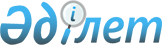 Об утверждении Положения о государственном учреждении "Отдел предпринимательства и сельского хозяйства Наурзумского района"Постановление акимата Наурзумского района Костанайской области от 11 февраля 2022 года № 63
      В соответствии со статьей 31 Закона Республики Казахстан "О местном государственном управлении и самоуправлении в Республике Казахстан", постановлением Правительства Республики Казахстан от 1 сентября 2021 года № 590 "О некоторых вопросах организации деятельности государственных органов и их структурных подразделений", акимат Наурзумского района ПОСТАНОВЛЯЕТ:
      1. Утвердить прилагаемое Положение о государственном учреждении "Отдел предпринимательства и сельского хозяйства Наурзумского района".
      2. Государственному учреждению "Отдел предпринимательства и сельского хозяйства Наурзумского района" в установленном законодательством Республики Казахстан порядке обеспечить:
      1) государственную регистрацию положения в органах юстиции в установленном законодательством порядке;
      2) в течение двадцати календарных дней со дня подписания настоящего постановления направление его копии в электронном виде на казахском и русском языках в филиал Республиканского государственного предприятия на праве хозяйственного ведения "Институт законодательства и правовой информации Республики Казахстан" Министерства юстиции Республики Казахстан по Костанайской области для официального опубликования и включения в Эталонный контрольный банк нормативных правовых актов Республики Казахстан;
      3) размещение настоящего постановления на интернет-ресурсе акимата Наурзумского района после его официального опубликования.
      3. Контроль за исполнением настоящего постановления возложить на курирующего заместителя акима Наурзумского района.
      4. Настоящее постановление вводится в действие со дня его первого официального опубликования. Положение о государственном учреждении "Отдел предпринимательства и сельского хозяйства Наурзумского района" 1. Общие положения
      1. Государственное учреждение "Отдел предпринимательства и сельского хозяйства Наурзумского района" (далее – ГУ "Отдел предпринимательства и сельского хозяйства Наурзумского района") является государственным органом Республики Казахстан, осуществляющим руководство в сфере предпринимательства, туризма и сельского хозяйства.
      2. ГУ "Отдел предпринимательства и сельского хозяйства Наурзумского района" не имеет ведомств.
      3. ГУ "Отдел предпринимательства и сельского хозяйства Наурзумского района" осуществляет свою деятельность в соответствии с Конституцией и законами Республики Казахстан, актами Президента и Правительства Республики Казахстан, иными нормативными правовыми актами, а также настоящим Положением.
      4. ГУ "Отдел предпринимательства и сельского хозяйства Наурзумского района" является юридическим лицом в организационно-правовой форме государственного учреждения, имеет печати с изображением Государственного Герба Республики Казахстан и штампы со своим наименованием на казахском и русском языках, бланки установленного образца, счета в органах казначейства в соответствии с законодательством Республики Казахстан.
      5. ГУ "Отдел предпринимательства и сельского хозяйства Наурзумского района" вступает в гражданско-правовые отношения от собственного имени.
      6. Государственное учреждение "Отдел предпринимательства и сельского хозяйства Наурзумского района" имеет право выступать стороной гражданско-правовых отношений от имени государства, если оно уполномочено на это в соответствии с законодательством Республики Казахстан.
      7. ГУ "Отдел предпринимательства и сельского хозяйства Наурзумского района" по вопросам своей компетенции в установленном законодательством порядке принимает решения, оформляемые приказами руководителя ГУ "Отдел предпринимательства и сельского хозяйства Наурзумского района" и другими актами, предусмотренными законодательством Республики Казахстан.
      8. Структура и лимит штатной численности государственного учреждения "Отдел предпринимательства и сельского хозяйства Наурзумского района" утверждаются в соответствии с действующим законодательством Республики Казахстан.
      9. Местонахождение юридического лица: 111400, Республика Казахстан, Костанайская область, Наурзумский район, село Караменды, улица Победы, 5.
      10. Настоящее положение является учредительным документом ГУ "Отдел предпринимательства и сельского хозяйства Наурзумского района".
      11. Финансирование деятельности ГУ "Отдел предпринимательства и сельского хозяйства Наурзумского района" осуществляется из местного бюджета в соответствии с законодательством Республики Казахстан.
      12. ГУ "Отдел предпринимательства и сельского хозяйства Наурзумского района" запрещается вступать в договорные отношения с субъектами предпринимательства на предмет выполнения обязанностей, являющихся полномочиями ГУ "Отдел предпринимательства и сельского хозяйства Наурзумского района".
      Если ГУ "Отдел предпринимательства и сельского хозяйства Наурзумского района" законодательными актами предоставлено право осуществлять приносящую доходы деятельность, то полученные доходы направляются в государственный бюджет, если иное не установлено законодательством Республики Казахстан. 2. Задачи и полномочия государственного органа
      13. Задачи:
      1) обеспечение мер продовольственной безопасности района, формирование эффективного развития системы агробизнеса;
      2) обеспечение рационального и эффективного функционирования агропромышленного сектора района;
      3) развитие и поддержка предпринимательства, защита конкуренции, а также создание условий для развития предпринимательства в научно – технической сфере, инновационной деятельности;
      4) создание благоприятных условий для привлечения инвестиций в экономику района;
      5) развитие туристической деятельности, в том числе создание условий для развития туризма через повышение качества туристических услуг и укрепление инфраструктуры.
      14. Полномочия:
      1) права:
      в пределах своей компетенции запрашивать и получать необходимую информацию, документы и иные материалы от государственных органов, должностных лиц и других организаций;
      осуществлять свою деятельность во взаимодействии с другими органами государственного управления;
      вносить предложения по проектам нормативных правовых актов, принимаемых акимом и акиматом района по вопросам компетенции ГУ "Отдел предпринимательства и сельского хозяйства Наурзумского района".
      2) обязанности:
      соблюдать нормы действующего законодательства Республики Казахстан;
      исполнять качественно, в срок акты и поручения Правительства Республики Казахстан, акима области и иных центральных исполнительных органов, а также акима и акимата района;
      осуществлять иные права в соответствии с действующим законодательством Республики Казахстан.
      15. Функции:
      1) участие в разработке и реализация программ развития агропромышленного комплекса;
      2) привлечение инвестиций для ускоренного экономического роста и повышения экспортного потенциала сельскохозяйственного производства;
      3) проведение мониторинга внутреннего рынка сельхозпродукции и продуктов переработки, ведение мониторинга по переработке сельскохозяйственной продукции;
      4) изучение ситуации на внутреннем и внешнем продовольственных рынках и доведение ее до сведения сельских товаропроизводителей;
      5) оказание консультационной помощи в проведении региональных семинаров по вопросам развития агропромышленного комплекса;
      6) проведение анализа данных о наличии, потребности сельскохозяйственной техники, запасных частей, горюче-смазочных материалов и оказание помощи в их приобретении;
      7) оказание консультационной помощи сельхозтоваропроизводителям в проведении фитосанитарных мероприятий против болезней и вредителей сельскохозяйственных растений;
      8) проведение работ по разъяснению субъектам агропромышленного комплекса основных направлений и механизмов государственной агропродовольственной политики в области растениеводства и животноводства;
      9) разработка мероприятий, направленных на повышение продуктивности и сохранения поголовья, выполнение информационно – аналитической работы и мониторинга движения всех видов животных и птицы в сельских округах во всех формах собственности и личного подворья;
      10) оперативная отчетность по воспроизводству стада и породного преобразования КРС;
      11) осуществление функций управления агропромышленным комплексом района через акимов сел и сельских округов;
      12) участие в формировании и реализации единой государственной политики в области предпринимательства, координации деятельности в этой сфере местных исполнительных органов государственного управления, взаимодействие с общественными объединениями и иными государственными и негосударственными структурами;
      13) участие в отборе и оценке проектов субъектов предпринимательства в соответствии с приоритетными направлениями, определенными в программных документах;
      14) участие в разработке предложений к проектам нормативно-правовых актов по вопросам индустриально-инновационного развития, защиты, поддержки и развития предпринимательства и туризма;
      15) оказание поддержки в формировании и становлении инфраструктуры предпринимательства, оказание услуг в консалтинговой, информационной, технологической, финансовой и других сферах;
      16) взаимодействие с банковскими и финансовыми организациями района, области по вопросам финансирования и кредитования приоритетных проектов, установление научно-технических, производственно-коммерческих связей, способствующих развитию экономики района;
      17) взаимодействие со средствами массовой информации в освещении достижений деятельности субъектов предпринимательства, создание и развитие информационной и научно-методической базы, системы информационного обслуживания предпринимателей, включающей нормативную, статистическую, научно-методическую, конъюнктурную и другую документацию;
      18) проведение информационно-разъяснительной работы среди населения, субъектов предпринимательства по вопросам законодательства о поддержке предпринимательства, рассмотрение в установленном порядке писем, жалоб, предложений и личных обращений граждан;
      19) проведение анализа объема розничного товарооборота и уровня цен на товары и услуги;
      20) взаимодействие с государственными уполномоченными органами, предприятиями и организациями по вопросам торговли и развития потребительского рынка района;
      21) содействие привлечению внутренних и внешних инвестиций для развития отраслей предпринимательства и туризма;
      22) организация разъяснительной работы субъектам предпринимательства в реализации государственных программ;
      23) осуществляет сбор паспортов сельскохозяйственных предприятий района с показателями их производственной и экономической деятельности;
      24) оказывает государственные услуги населению в соответствии с утверждҰнными правилами оказания государственных услуг;
      25) осуществляет государственную техническую инспекцию в области агропромышленного комплекса;
      26) осуществляет государственный контроль за соблюдением размера предельно допустимых розничных цен на социально значимые продовольственные товары;
      27) осуществляет государственный контроль за соблюдением размера торговой надбавки на социально значимые продовольственные товары;
      28) осуществляет иные функции в рамках установленной законодательством Республики Казахстан компетенцией. 3. Статус, полномочия руководителя государственного органа
      16. Руководство ГУ "Отдел предпринимательства и сельского хозяйства Наурзумского района" осуществляется руководителем, который несет персональную ответственность за выполнение возложенных на ГУ "Отдел предпринимательства и сельского хозяйства Наурзумского района" задач и осуществление им своих полномочий.
      17. Руководитель ГУ "Отдел предпринимательства и сельского хозяйства Наурзумского района" назначается на должность и освобождается от должности акимом района.
      18. Полномочия руководителя государственного учреждения "Отдел предпринимательства и сельского хозяйства Наурзумского района":
      1) представляет государственное учреждение "Отдел предпринимательства и сельского хозяйства Наурзумского района" в государственных органах, иных организациях независимо от форм собственности в соответствии с действующим законодательством Республики Казахстан;
      2) без доверенности действует от имени государственного учреждения "Отдел предпринимательства и сельского хозяйства Наурзумского района";
      3) принимает меры, направленные на противодействие коррупции в государственном учреждении "Отдел предпринимательства и сельского хозяйства Наурзумского района", несет персональную ответственность за непринятие надлежащих антикоррупционных мер;
      4) организует и руководит работой государственного учреждения "Отдел предпринимательства и сельского хозяйства Наурзумского района" и несет персональную ответственность за выполнение возложенных задач и функций;
      5) издает приказы;
      6) подписывает служебную документацию;
      7) назначает, освобождает, налагает дисциплинарные взыскания и применяет меры поощрения в отношении работников государственного учреждения "Отдел предпринимательства и сельского хозяйства Наурзумского района", осуществляющих техническое обслуживание и обеспечивающих функционирование государственного учреждения "Отдел предпринимательства и сельского хозяйства Наурзумского района" и не являющихся государственными служащими, вопросы трудовых отношений которых отнесены к его компетенции;
      8) осуществляет личный прием физических лиц и представителей юридических лиц;
      9) осуществляет иные полномочия в рамках установленной законодательством Республики Казахстан компетенцией.
      Исполнение полномочий руководителя государственного учреждения "Отдел предпринимательства и сельского хозяйства Наурзумского района" в период его отсутствия осуществляется лицом, его замещающим в соответствии с действующим законодательством.
      19. Государственное учреждение "Отдел предпринимательства и сельского хозяйства Наурзумского района" возглавляется руководителем государственного учреждения "Отдел предпринимательства и сельского хозяйства Наурзумского района", назначаемым на должность и освобождаемым от должности в соответствии с действующим законодательством Республики Казахстан. 4. Имущество государственного органа
      20. ГУ "Отдел предпринимательства и сельского хозяйства Наурзумского района" может иметь на праве оперативного управления обособленное имущество в случаях, предусмотренных законодательством.
      Имущество ГУ "Отдел предпринимательства и сельского хозяйства Наурзумского района" формируется за счет имущества, переданного ему собственником, а также имущества (включая денежные доходы), приобретенного в результате собственной деятельности и иных источников, не запрещенных законодательством Республики Казахстан.
      21. Имущество, закрепленное за ГУ "Отдел предпринимательства и сельского хозяйства Наурзумского района" относится к коммунальной собственности.
      22. ГУ "Отдел предпринимательства и сельского хозяйства Наурзумского района" не вправе самостоятельно отчуждать или иным способом распоряжаться закрепленным за ним имуществом и имуществом, приобретенным за счет средств, выданных ему по плану финансирования, если иное не установлено законодательством. 5. Реорганизация и упразднение государственного органа
      23. Реорганизация и упразднение ГУ "Отдел предпринимательства и сельского хозяйства Наурзумского района" осуществляются в соответствии с законодательством Республики Казахстан.
					© 2012. РГП на ПХВ «Институт законодательства и правовой информации Республики Казахстан» Министерства юстиции Республики Казахстан
				
      Аким Наурзумского района 

К. Абишев
Утвержденопостановлением акиматаНаурзумского района№ 63 от "11" февраля 2022 года